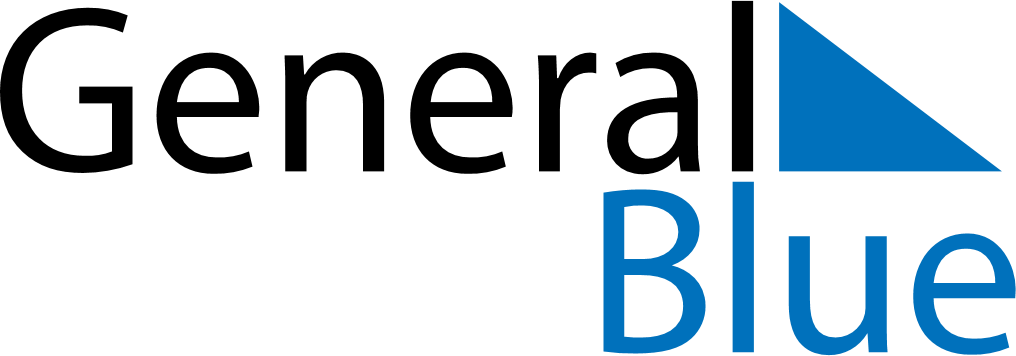 Daily Planner January 22, 2023 - January 28, 2023Daily Planner January 22, 2023 - January 28, 2023Daily Planner January 22, 2023 - January 28, 2023Daily Planner January 22, 2023 - January 28, 2023Daily Planner January 22, 2023 - January 28, 2023Daily Planner January 22, 2023 - January 28, 2023Daily Planner January 22, 2023 - January 28, 2023Daily Planner SundayJan 22MondayJan 23TuesdayJan 24WednesdayJan 25ThursdayJan 26 FridayJan 27 SaturdayJan 28MorningAfternoonEvening